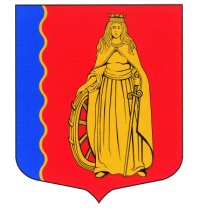 МУНИЦИПАЛЬНОЕ ОБРАЗОВАНИЕ«МУРИНСКОЕ ГОРОДСКОЕ ПОСЕЛЕНИЕ»ВСЕВОЛОЖСКОГО МУНИЦИПАЛЬНОГО РАЙОНАЛЕНИНГРАДСКОЙ ОБЛАСТИАДМИНИСТРАЦИЯПОСТАНОВЛЕНИЕ 25.12.2020                                                                                              № _____   г. МуриноОб установлении постоянного публичногосервитута на земельные участки скадастровыми номерами47:07:0722001:342, 47:07:0722001:360В соответствии со ст. 23 Земельного кодекса Российской Федерации, ст. 14 Федерального закона от 06.11.2003г. №131-ФЗ «Об общих принципах организации местного самоуправления в Российской Федерации», Уставом муниципального образования «Муринское городское поселение» Всеволожского муниципального района Ленинградской области, на основании постановления администрации муниципального образования «Муринское сельское поселение» от 19.12.2011 №265 «Об утверждении проекта планировки с проектом межевания территории, ограниченной линией железной дороги Санкт-Петербург-Приозерск, границей МО «Муринское сельское поселение», полевой дорогой посёлок Бугры-деревня Лаврики, границей населенного пункта деревня Лаврики, расположенной на территории МО «Муринское сельское поселение» Всеволожского муниципального района Ленинградской области», в целях обеспечения правовых условий для беспрепятственного прохода, проезда через земельный участок и устойчивого развития инженерно-транспортной инфраструктуры администрация муниципального образования «Муринское городское поселение» Всеволожского муниципального района Ленинградской областиПОСТАНОВЛЯЕТ:	1. Установить постоянный публичный сервитут на земельный участок с кадастровым номером 47:07:0722001:342, площадью 684 кв.м, расположенный по адресу: Ленинградская область, Всеволожский район, земли САОЗТ "Ручьи", категория земель: земли населенных пунктов, разрешенное использование: для объектов жилой застройки, по документу: для комплексного освоения в целях жилищного строительства, принадлежащий Обществу с ограниченной ответственностью «Аквамарин» на праве собственности зарегистрированном за №47:07:0722001:342-47/012/2017-2 от 18.10.2017; на земельный участок с кадастровым номером 47:07:0722001:360 площадью 802 кв.м, расположенный по адресу: Ленинградская область, Всеволожский район, земли САОЗТ "Ручьи", категория земель: земли населенных пунктов, разрешенное использование: для объектов жилой застройки, по документу: для комплексного освоения в целях жилищного строительства, принадлежащий Обществу с ограниченной ответственностью «Аквамарин» на праве собственности зарегистрированном за №47:07:0722001:360-47/012/2017-2 от 18.10.2017.2. Публичный сервитут устанавливается в отношении установленных границ земельных участков с кадастровыми номерами 47:07:0722001:342, 47:07:0722001:360 безвозмездно на постоянный срок со дня государственной регистрации публичного сервитута.3. Заинтересованные лица вправе использовать земельные участки, указанные в пункте 1 настоящего постановления в целях прохода, проезда через земельный участок, проектирования, строительства, ремонта и эксплуатации объектов инженерно-транспортной инфраструктуры.4. Начальнику отдела архитектуры Буник О.А.:4.1. направить копию настоящего постановления правообладателям земельных участков;4.2. направить сведения в администрацию муниципального образования «Всеволожский муниципальный район» Ленинградской области для размещения в ИСОГД;4.3. обеспечить государственную регистрацию постоянного публичного сервитута на земельные участки с кадастровыми номерами 47:07:0722001:342, 47:07:0722001:360 в Управлении Федеральной службы государственной регистрации, кадастра и картографии по Ленинградской области.5. Настоящее постановление опубликовать в газете «Муринская панорама» и на официальном сайте муниципального образования «Муринское городское поселение» Всеволожского муниципального района Ленинградской области в сети «Интернет».6. Постановление вступает в силу со дня его официального опубликования.7. Контроль за исполнением настоящего постановления возложить на заместителя главы администрации Бекетова А.Н.Глава администрации 								 А.Ю.Белов